ГЛАВА РЕСПУБЛИКИ КАЛМЫКИЯУКАЗО РЕГИОНАЛЬНОМ КООРДИНАЦИОННОМ СОВЕТЕ ПРИ ГЛАВЕРЕСПУБЛИКИ КАЛМЫКИЯ ПО ВЗАИМОДЕЙСТВИЮ С ОБЩЕРОССИЙСКИМОБЩЕСТВЕННО-ГОСУДАРСТВЕННЫМ ДВИЖЕНИЕМ ДЕТЕЙ И МОЛОДЕЖИВ целях реализации Федерального закона от 14 июля 2022 года N 261-ФЗ "О российском движении детей и молодежи", совершенствования и координации деятельности регионального отделения движения детей и молодежи, обеспечения проведения государственной политики в интересах детей и молодежи:1. Образовать региональный координационный совет при Главе Республики Калмыкия по взаимодействию с Общероссийским общественно-государственным движением детей и молодежи.2. Утвердить прилагаемые:Положение о региональном координационном совете при Главе Республики Калмыкия по взаимодействию с Общероссийским общественно-государственным движением детей и молодежи (Приложение N 1);состав регионального координационного совета при Главе Республики Калмыкия по взаимодействию с Общероссийским общественно-государственным движением детей и молодежи (Приложение N 2).ГлаваРеспублики КалмыкияБ.ХАСИКОВЭлиста28 ноября 2022 годаN 236Приложение N 1к Указу ГлавыРеспублики Калмыкияот 28 ноября 2022 г. N 236ПОЛОЖЕНИЕО РЕГИОНАЛЬНОМ КООРДИНАЦИОННОМ СОВЕТЕ ПРИ ГЛАВЕ РЕСПУБЛИКИКАЛМЫКИЯ ПО ВЗАИМОДЕЙСТВИЮ С ОБЩЕРОССИЙСКИМОБЩЕСТВЕННО-ГОСУДАРСТВЕННЫМ ДВИЖЕНИЕМ ДЕТЕЙ И МОЛОДЕЖИ1. Общие положения1.1. Региональный координационный совет при Главе Республики Калмыкия по взаимодействию с Общероссийским общественно-государственным движением детей и молодежи (далее - Координационный совет) - совещательный орган при Главе Республики Калмыкия, который формируется для координации и мониторинга работы регионального отделения Общероссийского общественно-государственного движения детей и молодежи (далее - Движение).1.2. Координационный совет руководствуется Конституцией Российской Федерации, федеральными конституционными законами, федеральными законами, актами Президента Российской Федерации, актами Правительства Российской Федерации, нормативными правовыми актами Республики Калмыкия, а также настоящим Положением.1.3. Координационный совет осуществляет свою деятельность на принципах равноправия ее членов и гласности деятельности.1.4. Координационный совет не является юридическим лицом.1.5. Первый состав Координационного совета формируется на один год, далее предусмотрена ротация членов не реже одного раза в два года по решению председателя Координационного совета.2. Цель и основные функции2.1. Цель деятельности Координационного совета - координация и мониторинг деятельности регионального и местных отделений Движения, содействие в реализации федеральных программ Движения в Республике Калмыкия, координация разработки региональных программ, соответствующих целям Движения, определенных пунктом 1 статьи 2 Федерального закона от 14 июля 2022 года N 261-ФЗ "О российском движении детей и молодежи".2.2. Функциями Координационного совета являются:2.2.1. обеспечение осуществления взаимодействия органов публичной власти с региональным отделением Движения;2.2.2. организация участия органов исполнительной власти Республики Калмыкия совместно с территориальными органами федеральных органов исполнительной власти, органами местного самоуправления муниципальных образований Республики Калмыкия, в ведении которых находятся вопросы образования, молодежной и семейной политики, туризма, здравоохранения, социальной политики, физической культуры и спорта, безопасности и охраны правопорядка, культуры в деятельности регионального и местных отделений;2.2.3. содействие осуществлению профессиональной ориентации с привлечением региональных организаций-работодателей;2.2.4. вовлечение в работу регионального отделения Движения детско-юношеских и молодежных объединений, осуществляющих социально значимую деятельность на региональном и муниципальных уровнях;2.2.5. осуществление взаимодействия с региональными образовательными организациями, научными центрами и профессиональными сообществами в целях изучения и тиражирования лучших практик, методик по вопросам развития Движения, воспитания детей и молодежи в регионе;2.2.6. мониторинг и подготовка рекомендаций целевой поддержки перспективных региональных и муниципальных детских и молодежных инициатив и проектов;2.2.7. комплексный научно-экспертный мониторинг системы воспитательной работы с детьми и молодежью в Республике Калмыкия, а также внесение предложений по ее совершенствованию;2.2.8. участие в экспертной оценке заявок, представляемых на конкурсы, организованные в рамках деятельности Движения региональным и местными отделениями;2.2.9. оказание содействия в обеспечении финансирования деятельности регионального и первичных отделений;2.2.10. содействие развитию институтов наставничества, менторства и тьюторства в целях совершенствования подходов работы с детьми и молодежью.3. Состав и структура3.1. Координационный совет состоит из председателя, заместителей председателя, ответственного секретаря и членов.3.2. Председателем Координационного совета является Глава Республики Калмыкия.3.3. Координационный совет может формировать из состава своих членов профильные группы в соответствии с основными целями и функциями Координационного совета.4. Организация работы Координационного совета4.1. Работа Координационного совета осуществляется на основании плана деятельности, включающего организацию научных исследований, разработку методических материалов, проведение конференций, семинаров и иных мероприятий.4.2. План деятельности Координационного совета утверждается решением Координационного совета Движения.4.3. Координационный совет проводит заседания по мере необходимости, но не реже одного раза в год.4.4. Координационный совет может создавать рабочие группы.4.5. Председатель Координационного совета:председательствует на заседаниях Координационного совета, подписывает протоколы заседаний, руководит проведением форумов, конференций, семинаров, дискуссий, иных мероприятий, организуемых в соответствии с планом деятельности Координационного совета;4.6. Заместитель председателя Координационного совета выполняет функции председателя в его отсутствие, выполняет поручения Координационного совета, данные в пределах его полномочий и компетенции.4.7. Ответственный секретарь Координационного совета Движения:организационно обеспечивает работу Координационного совета, готовит рабочие материалы к заседаниям, готовит и подписывает протоколы заседаний Координационного совета.4.8. Члены Координационного совета:4.8.1. участвуют в деятельности Координационного совета;4.8.2. готовят информационно-аналитические материалы, содержащие предложения по совершенствованию деятельности Движения;4.8.3. вносят предложения, свободно выражают свои мнения по вопросам, обсуждаемым в рамках компетенции Координационного совета;4.8.4. участвуют в работе Координационного совета лично, делегирование полномочий не допускается.4.9. Члены Координационного совета могут обратиться с инициативой по рассмотрению вопросов, относящихся к компетенции Координационного совета, направив ответственному секретарю Координационного совета свои предложения.4.10. Члены координационного совета не имеют права разглашать закрытую информацию о деятельности координационного совета без согласования с председателем или заместителями председателя координационного совета.4.11. Координационный совет правомочен принимать решения по рассматриваемым вопросам при участии в заседании более половины членов Координационного совета.4.12. Решение считается принятым, если за него проголосовало более половины членов Координационного совета, присутствующих на заседании. При равенстве голосов принятым считается решение, за которое проголосовал председатель Координационного совета.4.13. Решения Координационного совета оформляются протоколом.4.14. Члены Координационного совета могут участвовать в заседаниях дистанционно, с помощью электронных либо иных технических средств, если при этом используются способы, позволяющие достоверно установить личность принимающего участие в заседании и участвовать в обсуждении вопросов повестки дня и голосовать.4.15. В случае дистанционного участия в заседании Координационного совета, аутентификация данных участников заседания производится способом, указанным в сообщении, которое направляется каждому из членов соответствующего органа вместе с повесткой дня предстоящего заседания по адресу (почтовому или электронному), указанному членом Координационного совета.4.16. Решения Координационного совета могут быть приняты без проведения заседания (заочное голосование) посредством отправки, в том числе с помощью электронных либо иных технических средств, более чем пятьюдесятью процентами от общего числа членов Координационного совета, документов, содержащих сведения об их голосовании.4.17. Мнения внешних экспертов, приглашенных на заседания Координационного совета, носят рекомендательный характер.Приложение N 2к Указу ГлавыРеспублики Калмыкияот 28 ноября 2022 г. N 236СОСТАВРЕГИОНАЛЬНОГО КООРДИНАЦИОННОГО СОВЕТА ПРИ ГЛАВЕРЕСПУБЛИКИ КАЛМЫКИЯ ПО ВЗАИМОДЕЙСТВИЮ С ОБЩЕРОССИЙСКИМОБЩЕСТВЕННО-ГОСУДАРСТВЕННЫМ ДВИЖЕНИЕМ ДЕТЕЙ И МОЛОДЕЖИ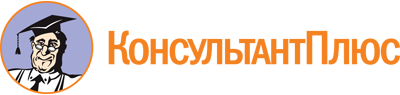 Указ Главы Республики Калмыкия от 28.11.2022 N 236
"О региональном координационном совете при Главе Республики Калмыкия по взаимодействию с Общероссийским общественно-государственным движением детей и молодежи"
(вместе с "Положением о региональном координационном совете при Главе Республики Калмыкия по взаимодействию с Общероссийским общественно-государственным движением детей и молодежи")Документ предоставлен КонсультантПлюс

www.consultant.ru

Дата сохранения: 04.06.2023
 28 ноября 2022 годаN 236Хасиков Б.С.-Глава Республики Калмыкия, председатель Координационного совета;Попов К.Д.-Первый заместитель Руководителя Администрации Главы Республики Калмыкия, заместитель председателя Координационного совета (по согласованию);Чиджиев А.У.-заместитель Председателя Правительства Республики Калмыкия, заместитель председателя Координационного совета;Болдырева Н.А.-исполняющий обязанности руководителя Агентства по делам молодежи Республики Калмыкия, заместитель председателя Координационного совета;Анханова С.В.-начальник отдела Агентства по делам молодежи Республики Калмыкия, ответственный секретарь Координационного совета.Члены Координационного совета:Члены Координационного совета:Члены Координационного совета:Ангирова Б.Б.-Министр образования и науки Республики Калмыкия;Батыров К.Г.-Министр физической культуры и спорта Республики Калмыкия;Никифоров С.А.-Министр внутренних дел по Республике Калмыкия (по согласованию);Ользятиева М.П.-Министр социального развития, труда и занятости Республики Калмыкия;Салаев Б.К.-ректор ФГБОУ ВО "Калмыцкий государственный университет им. Б.Б. Городовикова" (по согласованию);Сараев Б.А.-Министр здравоохранения Республики Калмыкия;Тюрбеева С.Д.-Министр культуры и туризма Республики Калмыкия;Чужаева Н.Б.-Уполномоченный по правам ребенка в Республике Калмыкия (по согласованию).